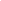 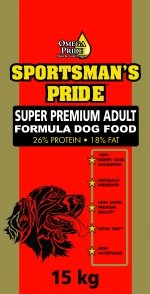 15 kg Sportsman's Pride Super Premium Adult (rød)Et foder til alle voksne hunde som er lettere aktive. Super kvalitet med kylling som hovedingrediens og fremstillet helt uden korn som hvede, byg og havre. Omega 3 gir' hunden en sund hud og blank pels.Beskrivelse Super Premium26% protein - 18% fedtSportsman's Pride Super Premium Adult er udviklet til aktive hunde med øget energibehov.Sammensætningen af protein og fedt sørger for udholdenhed og medvirker til at din hund kan opretholde en god fysisk form.Sportsman's Pride Super Premium Adulter et hundefoder uden hvedeindeholder en sammensætning af Omegafedtsyrerindeholder selen for beskyttelse af kroppens cellerer let fordøjelighar ingen kunstige og genmodificerede tilsætningsstofferer naturligt konservereter meget velsmagende - 100% smagsaccept og -garanti